 РАСПОРЯЖЕНИЕ					                БОЕРЫК                                                       от «______» ____________ 20______г.                                                                    № ________О программе профилактики рисков причинения вреда (ущерба) охраняемым законом ценностям в области муниципального земельного контроля на территории Азнакаевского муниципального района Республики Татарстан на 2024 год и на плановый период 2025-2026 годовВ соответствии главой 10 Федерального закона от 31.07.2020 № 248-ФЗ «О государственном контроле (надзоре) и муниципальном контроле в Российской Федерации», Положением о муниципальном земельном контроле на территории Азнакаевского муниципального района, утвержденным решением Азнакаевского районного Совета от 29.09.2021 №79-10 «Об утверждении  Положения о муниципальном земельном контроле на территории Азнакаевского муниципального района»,	1. Утвердить:- программу профилактики рисков причинения вреда (ущерба) охраняемым законом ценностям в области муниципального земельного контроля на территории Азнакаевского муниципального района Республики Татарстан на 2024 год и на плановый период 2025-2026 годов, согласно приложению №1;- план-график профилактических мероприятий в области муниципального земельного контроля на 2024 год, согласно приложению №2.2. Опубликовать настоящее распоряжение на официальном портале правовой информации Республики Татарстан по веб-адресу: http://pravo.tatarstan.ru и разместить на официальном сайте Азнакаевского муниципального района  в информационно - телекоммуникационной сети Интернет по веб-адресу: http://aznakayevo.tatar.ru.3. Контроль за исполнением настоящего распоряжения возложить на заместителя руководителя Исполнительного комитета по экономике и финансам Газизову О.Н.Руководитель					      	                               А.Х.ШамсутдиновПриложение №1 к распоряжению Исполнительного комитета Азнакаевского муниципального района от «____» __________ 2023 № _______Программа профилактики рисков причинения вреда (ущерба) охраняемым законом ценностям в области муниципального земельного контроля на территории Азнакаевского муниципального района Республики Татарстан на 2024 год и на плановый период 2025-2026 годовПАСПОРТМуниципальная программа профилактики нарушений в сфере муниципального земельного контроля на 2024 год и на плановый период 2025-2026гг.Настоящая программа разработана в целях реализации Стандарта комплексной профилактики рисков причинения вреда охраняемым законом ценностям.Программа представляет собой увязанный по целям, задачам, ресурсам и срокам осуществления комплекс профилактических мероприятий, обеспечивающих эффективное решение проблем, препятствующих соблюдению подконтрольными субъектами обязательных требований, и направленных на выявление и устранение конкретных причин и факторов несоблюдения обязательных требований, а также на создание и развитие системы профилактики.Анализ и оценка состояния подконтрольной сферыМуниципальный земельный контроль осуществляется МКУ «Палата имущественных и земельных отношений Азнакаевского муниципального района Республики Татарстан» в соответствии с пунктом 3 статьи 72 Земельного кодекса Российской Федерации в отношении объектов земельных отношений, расположенных в границах сельских поселений, входящих в состав муниципального района «Азнакаевский муниципальный район» Республики Татарстан.В рамках муниципального земельного контроля должностное лицо осуществляет деятельность по контролю в соответствии с пунктом 1 статьи 72 Земельного кодекса Российской Федерации за соблюдением органами государственной власти, органами местного самоуправления, юридическими лицами, индивидуальными предпринимателями, гражданами в отношении объектов земельных отношений, требований законодательства Российской Федерации, законодательства Республики Татарстан, за нарушение которых законодательством Российской Федерации, законодательством Республики Татарстан предусмотрена административная и иная ответственность.Основной задачей муниципального земельного контроля при реализации полномочий в сфере муниципального земельного контроля являются максимальное вовлечение неиспользуемых земель в сельскохозяйственный оборот.Муниципальный земельный контроль на территории муниципального образования «Азнакаевский муниципальный район» Республики Татарстан осуществляется в соответствии со ст. 72 Земельного кодекса Российской Федерации, Кодексом Российской Федерации об административных правонарушениях» от 30.12.2001 №195-ФЗ,  Федеральным законом от 06.10.2003 №131-ФЗ «Об общих принципах организации местного самоуправления в Российской Федерации», постановлением Правительства Российской Федерации от 26.12.2014 №1515 «Об утверждении Правил взаимодействия федеральных органов исполнительной власти, осуществляющих государственный земельный надзор, с органами, осуществляющими муниципальный земельный контроль»,  Законом  Республики Татарстан от 13 октября 2015 г. № 83-ЗРТ «О порядке осуществления муниципального земельного контроля на территории Республики Татарстан», Положением о муниципальном земельном контроле на территории Азнакаевского муниципального района, утвержденным решением Азнакаевского районного Совета от 29.09.2021 №79-10 «Об утверждении  Положения о муниципальном земельном контроле на территории Азнакаевского муниципального района». Плановые и внеплановые проверки в отношении юридических лиц и индивидуальных предпринимателей проводятся в соответствии с Федеральным законом от 26.12.2008 №294-ФЗ «О защите прав юридических лиц и индивидуальных предпринимателей при осуществлении государственного контроля (надзора) и муниципального контроля».В целях предупреждения и предотвращения юридическими лицами, индивидуальными предпринимателями нарушений законодательства в области земельного законодательства информация размещена на официальном сайте Азнакаевского муниципального района.В целях исполнения Программы профилактики нарушений обязательных требований в области муниципального земельного контроля: на официальном сайте Азнакаевского муниципального района в разделе муниципальный земельный контроль размещен перечень нормативных правовых актов, содержащих обязательные требования, оценка соблюдения которых является предметом муниципального контроля.В данной связи очевидна необходимость комплексной профилактической работы в подконтрольных сферах, в ходе которой будут устраняться ключевые проблемы по соблюдению обязательных требований, что позволит снизить количество нарушений в области осуществления муниципального контроля, в том числе, по соблюдению требований стандартов раскрытия информации, обусловленных недостаточным пониманием обязательных требований.Цели и задачи проведения профилактической работыСрок реализации программы: 2024 год и на плановый период 2025-2026гг.Профилактика рисков причинения вреда охраняемым законом ценностям в области муниципального земельного контроля — это системно организованная деятельность Азнакаевского муниципального района по комплексной реализации мер организационного, информационного, правового и иного характера, направленных на достижение следующих основных целей:- повышение прозрачности системы контрольно-надзорной деятельности при проведении мероприятий по муниципальному контролю в области муниципального земельного контроля;- предупреждение нарушений юридическими лицами и индивидуальными предпринимателями обязательных требований законодательства в области муниципального земельного контроля;- предотвращение рисков причинения вреда охраняемым законом ценностям;- создание инфраструктуры профилактики рисков причинения вреда охраняемым законом ценностям;- устранение существующих и потенциальных условий, причин и факторов, способствующих возможному нарушению обязательных требований законодательства в области муниципального земельного контроля;- снижение административной нагрузки на подконтрольные субъекты; формирование модели социально ответственного, добросовестного, правового поведения юридических лиц и индивидуальных предпринимателей.Проведение профилактических мероприятий позволит решить следующие задачи:- выявление причин, факторов и условий, способствующих причинению вреда охраняемым законом ценностям и нарушению обязательных требований, определение способов устранения или снижения рисков их возникновения;- устранение причин, факторов и условий, способствующих возможному причинению вреда охраняемым законом ценностям и нарушению обязательных требований;- установление и оценка зависимости видов, форм и интенсивности профилактических мероприятий от особенностей конкретных подконтрольных субъектов (объектов) и присвоенного им уровня риска (класса опасности), проведения профилактических мероприятий с учетом данных факторов;- определение перечня видов и сборов статистических данных, необходимых для организации профилактической работы;- повышение квалификации кадрового состава контрольных органов; - создание системы консультирования подконтрольных субъектов, в том числе с использованием современных информационно-телекоммуникационных технологий;- другие задачи в зависимости от выявленных проблем безопасности регулируемой сферы и текущего состояния профилактической работы.Первый этап реализации Программы:- определение должностного лица, ответственного за организацию и координацию мероприятий, направленных на профилактику нарушений обязательных требований  при  осуществлении муниципального контроля в области муниципального земельного контроля;- определение должностных лиц, ответственных за осуществление профилактической деятельности;- доработка официального сайта администрации Азнакаевского муниципального района в соответствии со Стандартом комплексной профилактики;- актуализация перечня нормативных правовых актов или их отдельных частей, содержащих обязательные требования, оценка соблюдения которых является  предметом муниципального контроля, а также текстов соответствующих нормативных правовых актов или их отдельных частей;- информирование юридических лиц и индивидуальных предпринимателей по вопросам соблюдения обязательных требований, в том числе посредством разработки и размещения на официальном сайте администрации Азнакаевского муниципального района руководства по соблюдению обязательных требований законодательства в области муниципального земельного контроля. В случае изменения обязательных требований подготавливаются и распространяются комментарии о содержании новых нормативных правовых актов, устанавливающих обязательные требования, внесенных изменениях в действующие акты, сроках и порядке вступления их в действие;- информирование юридических лиц и индивидуальных предпринимателей по вопросам соблюдения обязательных требований, установленных стандартами раскрытия информации, утвержденными Правительством Российской Федерации;- размещение на официальном сайте Азнакаевского муниципального района Плана плановых проверок юридических лиц и индивидуальных предпринимателей на 2024 год;- внесение информации о проводимых проверках и их результатах в реестр подконтрольных субъектов (объектов) в сфере муниципального земельного контроля;- проведение публичных обсуждений правоприменительной практики по муниципальному земельному контролю;- обобщение и анализ практики осуществления муниципального контроля, в том числе с указанием наиболее часто встречающихся случаев нарушений обязательных требований в области муниципального земельного контроля с рекомендациями в отношении мер, которые должны приниматься юридическими лицами, индивидуальными предпринимателями в целях недопущения таких нарушений;- структурирование и размещение на официальном сайте Азнакаевского муниципального района сведений, касающихся осуществления муниципального земельного контроля мер по профилактике рисков причинения вреда охраняемым законом ценностям;- обеспечение взаимодействия с подконтрольными субъектами, выявление и учет мнений подконтрольных субъектов по проблемам соблюдения обязательных требований, по качеству полезности профилактической деятельности муниципального земельного контроля и в отношении иных аспектов контрольно-надзорной деятельности посредством телефонной, факсимильной, почтовой связи, электронной почты, электронной формы обратной связи на сайте Азнакаевского муниципального района;- учет подконтрольных субъектов (объектов) и результатов проверок при осуществлении муниципального земельного контроля;- внесение юридическим лицам и индивидуальным предпринимателям предостережений о недопустимости нарушения обязательных требований в области муниципального земельного контроля при наличии сведений о признаках нарушений обязательных требований.Второй этап реализации Программы:- совершенствование механизмов аналитического обеспечения профилактической деятельности с целью качественного улучшения, расширения и диверсификации подходов к осуществлению профилактической деятельности;- использование всех инструментов профилактики, предусмотренных Стандартом комплексной профилактики;- проведение оценки влияния профилактических мероприятий на результативность и эффективность осуществления контрольно-надзорной деятельности.Перечень программных мероприятий, связанных с созданием инфраструктуры и проведением профилактической работы, и график их реализацииПрограммные мероприятия предусматривают комплекс мер по предотвращению негативных последствий, которые могут возникнуть при их реализации.Организация и проведение профилактических мероприятий муниципального контроля, направленных на предупреждение рисков причинения вреда охраняемым законом ценностям в области муниципального земельного контроля, осуществляется ответственными исполнителями на основании соответствующего плана-графика, ежегодно разрабатываемого МКУ «Палата Имущественных и земельных отношений Азнакаевского муниципального района РТ» и утверждаемого Исполнительным комитетом Азнакаевского муниципального района. Ресурсное обеспечение ПрограммыПри реализации Программы финансирование не предусмотрено.Механизм реализации ПрограммыЦели и задачи настоящей Программы могут быть достигнуты только при условии создания действенных механизмов ее реализации.Организация и координация работы по проведению мероприятий, направленных на профилактику нарушений обязательных требований при осуществлении муниципального контроля в области муниципального земельного контроля, осуществляется заместителем руководителя Исполнительного комитета Азнакаевского муниципального района Ханнановым Р.Р.Ответственное лицо за осуществление мероприятий, направленных на профилактику нарушений обязательных требований при осуществлении муниципального контроля в области муниципального земельного контроля Хамитова Л.Ф.Приложение №2 к распоряжению Исполнительного комитета Азнакаевского муниципального района от «_____» ________  2023 № _______План-график профилактических мероприятий в области муниципального земельного контроля на 2024 годРЕСПУБЛИКА ТАТАРСТАНИсполнительного комитета Азнакаевского муниципального района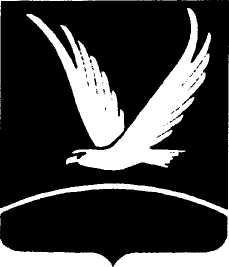 ТАТАРСТАН  РЕСПУБЛИКАСЫ Азнакай муниципаль районы башкарма комитеты ул. Ленина, д..22, г. Азнакаево, 423330 Тел./ факс (885592) 7-24-71, 7-26-97 E-mail: aznakay@tatar.ru  adm-aznakay@mail.ru ул. Ленина, д..22, г. Азнакаево, 423330 Тел./ факс (885592) 7-24-71, 7-26-97 E-mail: aznakay@tatar.ru  adm-aznakay@mail.ru Ленин урамы, 22 йорт, Азнакай шәһәре, 423330Тел./ факс (885592) 7-24-71, 7-26-97 E-mail: aznakay@tatar.ru  adm-aznakay@mail.ruНаименование программыМуниципальная программа профилактики рисков причинения вреда (ущерба) охраняемым законом ценностям в области муниципального земельного контроля на территории Азнакаевского муниципального района Республики Татарстан на 2024 год и на плановый период 2025-2026 годовПравовые основания разработки программыФедеральный закон от 31.07.2020 №248-ФЗ «О государственном контроле (надзоре) и муниципальном контроле в Российской Федерации»Разработчик программыМКУ «Палата имущественных и земельных отношений  Азнакаевского муниципального района Республики Татарстан» Цели программы1) стимулирование добросовестного соблюдения обязательных требований всеми контролируемыми лицами;2) устранение условий, причин и факторов, способных привести к нарушениям обязательных требований и (или) причинению вреда (ущерба) охраняемым законом ценностям;3) создание условий для доведения обязательных требований до контролируемых лиц, повышение информированности о способах их соблюдения.Задачи программы- выявление причин, факторов и условий, способствующих причинению вреда охраняемым законом ценностям и нарушению обязательных требований, определение способов устранения или снижения рисков их возникновения; - устранение причин, факторов и условий, способствующих возможному причинению вреда охраняемым законом ценностям и нарушению обязательных требований; - установление и оценка зависимости видов, форм и интенсивности профилактических мероприятий от особенностей конкретных подконтрольных субъектов (объектов) и присвоенного им уровня риска (класса опасности), проведение профилактических мероприятий с учетом данных факторов; - определение перечня видов и сбор статистических данных, необходимых для организации профилактической работы; - повышение квалификации кадрового состава контрольно-надзорных органов; - создание системы консультирования подконтрольных субъектов, в том числе с использованием современных информационно-телекоммуникационных технологий; - другие задачи в зависимости от выявленных проблем безопасности регулируемой сферы и текущего состояния профилактической работы.Сроки и этапы реализации программы2024 год и на плановый период 2025-2026гг.Источники финансирования За счет республиканских и местных бюджетных средств в рамках текущего финансированияОжидаемые конечные результаты реализации программы- снижение рисков причинения вреда охраняемым законом ценностям; - увеличение доли законопослушных подконтрольных субъектов - развитие системы профилактических мероприятий контрольно-надзорного органа; - внедрение различных способов профилактики; - разработка и внедрение технологий профилактической работы внутри контрольно-надзорного органа; - разработка образцов эффективного, законопослушного поведения подконтрольных субъектов; - обеспечение квалифицированной профилактической работы должностных лиц контрольно-надзорного органа; - повышение прозрачности деятельности контрольно-надзорного органа; - уменьшение административной нагрузки на подконтрольных субъектов; - повышение уровня правовой грамотности подконтрольных субъектов; - обеспечение единообразия понимания предмета контроля подконтрольными субъектами; - мотивация подконтрольных субъектов к добросовестному поведению;- иное. Структура программыПрограмма не предусматривает реализацию подпрограмм№п/пМероприятиеСрок реализацииОтветственные исполнителиОжидаемыерезультатыпроведенногомероприятия1Актуализация и размещение на официальном сайте Азнакаевского муниципального района перечня нормативных правовых актов или их отдельных частей, содержащихобязательные требования, оценка соблюдения которых является предметом муниципального контроля, а также текстов соответствующих нормативных правовых актов или их отдельных частейВ течение года, по мере внесения изменений в нормативные правовые актыЛ.Ф.ХамитоваСтимулирование добровольного соблюдения обязательных требований. Повышение информированности юридических лиц и индивидуальных предпринимателей о соблюдении обязательных требований, установленных нормативными правовыми актами, а также рисков их несоблюдения2Информирование юридических лиц и индивидуальных предпринимателей по вопросам соблюдения обязательных требований, в том числе посредством разработки и размещения на официальном сайте Азнакаевского муниципального района руководства по соблюдениюобязательных требований законодательства в области муниципального контроля. В случае изменения обязательных требованийподготавливаются и распространяются комментарии о содержании новых нормативных правовых актов, устанавливающих обязательные требования, внесенных изменениях в действующие акты, сроках и порядке вступления их в действиеВ течение года, (по мере принятия, внесения изменений)Л.Ф.ХамитоваСтимулирование добровольного соблюдения обязательных требований. Повышение информированности юридических лиц и индивидуальных предпринимателей о соблюдении обязательных требований, установленных нормативными правовыми актами, а также рисков их несоблюдения3Информирование юридических лиц и индивидуальных предпринимателей по вопросам соблюдения обязательных требований, установленных стандартами раскрытия информации, утвержденными Правительством Российской ФедерацииВ течение года,(по мере принятия, внесения изменений)Л.Ф.ХамитоваСтимулирование добровольного соблюдения обязательных требований. Повышение информированности юридических лиц и индивидуальных предпринимателей о соблюдении обязательных требований, установленных нормативными правовыми актами, а также рисков их несоблюдения4В день утверждения Плана проверокЛ.Ф.ХамитоваПовышение информированности юридических лиц и индивидуальных предпринимателей5Внесение информации о проводимых проверках и их результатах в реестр подконтрольных субъектов (объектов) в сфере муниципального земельного контроляВ течение 10 рабочих дней послепроведенияпроверкиЛ.Ф.ХамитоваОбеспечение учета проводимых при осуществлении муниципального контроля проверок, а также их результатов6Проведение публичныхобсужденийправоприменительнойпрактики помуниципальномуконтролюРаз в годЛ.Ф.ХамитоваПовышение информированности юридических лиц и индивидуальных предпринимателей о соблюдении обязательных требований, установленных нормативными правовыми актами, а также рисков их несоблюдения. Снижение количества нарушений обязательных требований юридическими лицами и индивидуальными предпринимателями7Обобщение и анализ практики осуществления муниципального контроля, в том числе с указанием наиболее часто встречающихся случаев нарушений обязательных требований в области муниципального земельного контроля с рекомендациями в отношении мер, которые должны приниматься юридическими лицами, индивидуальными предпринимателями в целях недопущения таких нарушенийВ течение годаЛ.Ф.ХамитоваПовышение результативности и эффективности контрольно-надзорной деятельности.Снижение количества нарушений обязательных требований юридическими лицами и индивидуальными предпринимателями8Структурирование и размещение на сайте Азнакаевского муниципального района сведений, касающихся осуществления муниципального земельного контроля мер по профилактике рисков причинения вреда охраняемым законом ценностямВ течение годаЛ.Ф.ХамитоваПовышениеинформированностиюридических лиц и индивидуальныхпредпринимателей9Обеспечениевзаимодействия и учета мнения подконтрольных субъектов по проблемам соблюдения обязательных требований, по качеству полезности профилактической деятельности муниципального земельного контроля и в отношении иных аспектов контрольно-надзорной деятельности посредством телефонной, факсимильной, почтовой связи, электронной почты, электронной формы обратной связи на сайте Азнакаевского муниципального районаПостоянноЛ.Ф.ХамитоваВовлечение подконтрольных субъектов в регулярное взаимодействие с исполкомом Азнакаевского района по проблемам соблюдения обязательных требований, по качеству полезности профилактической деятельности муниципального контроля и в отношении иных аспектов контрольно-надзорной деятельности10Учет подконтрольных субъектов (объектов) и результатов проверок при осуществлении муниципального земельного контроляПостоянноЛ.Ф.ХамитоваОбеспечение учета проводимых при осуществлении муниципального земельного контроля проверок, а также их результатов11Внесение юридическим лицам и индивидуальным предпринимателям предостережений о недопустимости нарушения обязательных требований в области муниципального земельного контроля при наличии сведений о признаках нарушений обязательных требованийПри наличии сведений о признаках нарушений обязательных требованийЛ.Ф.ХамитоваПресечение (прекращение) и предупреждение нарушения обязательных требований